Nombre:  _________________________________________________Español 2:  Review Sheet for Midterm Exam (Ch. 1-3, Spring 2019)What should I study?Ch, 1:vocabularymaps of Spanish-speaking countries (focus on South America)adjectivessubject pronouns (yo, tú, Usted, nosotros, etc.)question wordsregular verbs (present tense)YO-GO verbs (present tense)verbs w/irregular yo forms (present tense)totally irregular verbs (present tense)stem-changing verbs (present tense)saber vs. conocer (present tense)ser vs. estar (present tense)Ch, 2:vocabularyreflexive verbs (present tense)verbs like gustar (present tense – focus on gustar, encantar and doler)regular preterite tensecar/gar/zar verbs in preterite tensehacer + time in preterite to ask and tell how long ago something happenedCh, 3:vocabularycomparisons of equality (tan + adjective + como/tanto(s)/tanta(s) + noun + como)direct object pronouns (me,te,lo,la,nos,os,los,las)indirect object pronouns (me,te,le,nos,os,les)stem-changing preterite verbs (a.k.a. sandal verbs)*Use the Quizlet flashcards on my teacher website to study the vocabulary and/or your fanfolds.  Use the extra help websites on my teacher website as well.  Use the guided notes in your chapter packets to study the grammar.  Some good general websites to practice grammar are:www.conjuguemos.comwww.studyspanish.comA.  Chapter 1 Material:  Choose the letter of the correct answer.1.  Which subject pronoun would replace “tú y tus amigos”?a.  ellos	b.  tú		c.  nosotros		d.  vosotros2.  Which subject pronoun would replace “Ana y yo”?a.  ella		b.  tú		c.  nosotros		d.  vosotros3.  Which subject pronoun would replace “Gabriela y Tomás”?a.  Uds.	b.  tú			c.  nosotros		d.  ellos4.  Mis padres son muy ____.a.  alto	b.  sociable		c.  altas		d.  inteligentes5.  Juan es un chico ______.a.  guapo	b.  trabajadora	c.  bajos		d.  estúpidas6.  ¿Con quién  comes la cena?a.  Como la cena a las seis.			c.  Comes la cena con Amalia.b.  Como la cena con mi familia.			d.  Comemos la cena a las siete.7.  ¿Cuándo escribió la tarea?a.  con un lápiz y papel				c.  a las ochob.  en mi dormitorio					d.  Graciela8.  ¿Adónde vais Uds. después de la escuela?a.  Vas a casa.					c.  Van a casa.b.  Voy a casa.					d.  Vamos a casa.9.  Ser/Estar  Mis amigos ______ muy graciosos.a.  son		b.  estáis		c.  están		d.  sois10.  Ser/Estar  Tú ______ en la clase de inglés ahora.a.  eres	b.  estás		c.  están		d.  es11.  Ser/Estar  Mi profesora ______ enferma hoy.  Tiene la gripe.a.  está	b.  es			c.  estamos		d.  son12.  Yo _________ (pedir) una hamburguesa en el restaurante.a.  pedo	b.  piden		c.  pido		d.  pide13.  Mis hermanos _________ (dormir) mucho los fines de semana.a.  dormís	b.  duermen		c.  dormen		d.  duerme12.  Héctor y Guillermo _________ (quieren) cocinar la cena.a.  queréis	b.  queremos		c.  queren		d.  quieren13.  El equipo de básquetbol de HSHS _________ (jugar) muy bien.a.  juegan	b.  juga		c.  juega		d.  jugáis14.  Yo _________ (ir) a la escuela todos los días.a.  voy		b.  vas			c.  van		d.  va15.  Mi amigo _________ (dar) un lápiz a Ana porque necesita escribir la tarea.a.  da		b.  doy		c.  dan		d.  damos16.  Saber/Conocer  Yo ________ cantar muy bien.  Soy miembro de Cola Voce.a.  conoce		b.  sabe		c.  conozco		d.  sé17.  Saber/Conocer  La familia ________ la ciudad de Holly Springs.  a.  conoce		b.  sabe		c.  conocen		d.  saben18.  Saber/Conocer  Los estudiantes ________ el nombre del professor de ciencias.a.  conocen		b.  saben		c.  conocéis		d.  sabéis19.  Which country is this?	A. Bolivia	B. Argentina		C. Perú		D. Chile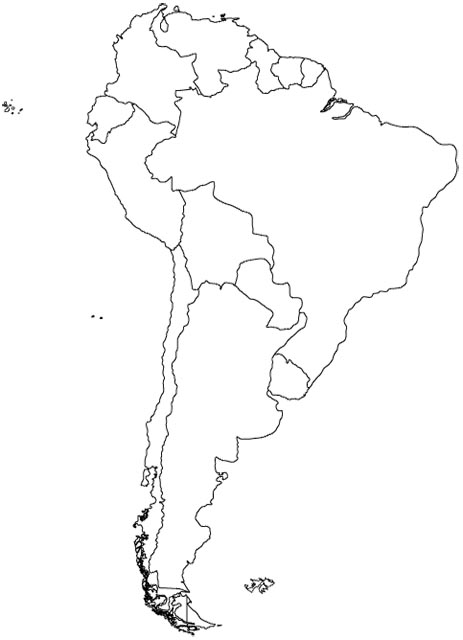 20.  Which country is this?	A. Bolivia	B. Argentina		C. Perú		D. ChileB.  Chapter 2 Material:  Choose the letter of the correct answer.21.  A mis amigos ____   _______________ (love) comer la pizza.a.  le encanta	b.  les encantan	c.  les encanta	d.  le encantan22.  A ti ____   _______________ (like) las muletas.a.  te encanta	b.  te encantan	c.  te gustan		d.  te gusta23.  Traduce al español:  Her wrist hurts.a.  Les duelen las muñecas.			c.  Te duele la la muñeca.	b.  Le duele la muñeca.				d.  Les duele la muñeca.24.  ¿Os gusta la clase de español?a.  Sí, nos gusta la clase de español.		c.  Sí, les gusta la clase de español.b.  Sí, me gusta la clase de español.		d.  Sí, os gusta la clase de español.25.  (preterite)  La familia (preparar) ____________ el desayuno ayer.a.  preparamos	b.  preparó		c.  prepararon	d.  preparé26.  (preterite)  El chico (ate) ____________ el pollo para la cena.a.  comió		b.  bebió		c.  cocinó		d.  viviste27.  (preterite)  Yo (tocar) ____________ el clarinete en la banda.a.  tocó		b.  tocé		c.  togué		d.  toque28.  (preterite)  Yo (pagar) ____________ con dinero en efectivo en el restaurante.a.  pagué		b.  pagó		c.  paqué		d.  page29.  ¿Cuánto tiempo hace que Uds. miraron la tele?a.  Hace una semana que miramos la tele.	c.  Hace una semana que Uds. miraron la tele.b.  Hace que una semana miramos la tele.	d.  Hace una semana que mirasteis la tele.30.  Translate:  She ate lunch an hour ago.a.  Hace un día que almorzó.			c.  Hace una hora que almorcé.b.  Hace que una hora almorzó.			d.  Hace una hora que almorzó.C.  Chapter 3 Material:  Choose the letter of the correct answer.31.  Rewrite the sentence with a DOP Yo preparé la cena anoche. a.  Yo la preparé anoche.				c.  Yo lo preparé anoche.	b.  Yo preparé la anoche.				d. Yo las preparé anoche.	32.  Rewrite the sentence with a DOP Mamá cocinó el pollo, el bistec, y la pizza. a.  Mamá las cocinó.				c.  Mamá lo cocinó.	b.  Mamá los cocinó.				d. Mamá la cocinó.		33.  Rewrite the sentence with an IOP Ana compró unas galletas para mí. a.  Ana me compró unas galletas.		c.  Ana te compró unas galletas.b.  Ana le compró unas galletas.			d. Ana compró me unas galletas.		34.  Rewrite the sentence with an IOP Mamá preparó un pastel para mis hermanos. a.  Mamá os preparó un pastel.			c.  Mamá les preparó un pastel.	b.  Mamá te preparó un pastel.			d. Mamá preparó le un pastel.			35.  (sandal verbs)  Las plantas (morir) ____________ porque no había agua.a.  morieron		b.  murieron		c.  moristeis		d.  murió36.  (sandal verbs)  Tú (preferir) ____________ comer pollo frito en vez de pollo horneado.a.  prefiriste		b.  prefirió		c.  preferiste		d.  preferisteis37.  (sandal verbs)  El bebé (dormir) ____________ mucho y no lloró.a.  durmió		b.  dormí		c.  dormimos		d.  dormió38.  (sandal verbs)  Los hijos nunca les (mentir) ____________ a sus padres.a.  mintieron		b.  mentisteis		c.  mintió		d.  mentieron39.  (sandal verbs)  Juliana (pedir) ____________ el plato del día anoche en el restaurante.a.  pediste		b.  pedió		c.  pedí		d.  pidió40.  (sandal verbs)  El chico (construir) ____________ una casa muy grande.a.  construyó		b.  construyió			c.  construió			d.  construí41.  (sandal verbs)  La clase (leer) ____________ muchos libros de Shakespeare.a.  leyó		b.  leyió			c.  leyeron			d.  leyieron42.  Mi mamá es _____  _______  _______(as nice as) mi papá.a.  tanta simpática como			c.  tan simpático comob.  tan simpática como			d.  tanto simpático como43.  Los camareros son _____  _______  _______(as good as) los anfitriones.a.  tan buenos como			c.  tan bueno comob.  tantos buenos como			d.  tanto bueno como44.  El restaurante tiene _____  _______  _______(as many napkins) como Starbucks.a.  tan servilletas como			c.  tantos servilletas comob.  tan anfitrionas como			d.  tantas servilletas como45.  La pimientos es _____  _______  _______(as tasty as) la sal.a.  tan rica como				c.  tanta rico comob.  tan rico como				d.  tanto rico comoD.  Vocabulario – Ch. 1, 2, & 346.  ¿Cómo de dice “lavar” en inglés?a.  to eat		b.  to wash			c.  to walk			d.  to live47.  ¿Cómo de dice “nadar” en inglés?a.  to swim		b.  to look for			c.  to work			d.  to share48.  ¿Cómo de dice “sacar” en inglés?a.  to run		b.  to draw			c.  to say/to tell		d.  to take out/to get49.  ¿Cómo de dice “entender” en inglés?a.  to understand	b.  to cost			c.  to eat lunch		d.  to serve50.  ¿Cómo de dice “tener” en inglés?a.  to be		b.  to have			c.  to think			d.  to be able to51.  Me caí y me torcí el tobillo  Estoy ____________.a.  herido		b.  quemadura	c.  sangre		d.  romper52.  Me rompí la pierna y no puedo caminar.  Necesito ________.a.  las muletas	b.  una tirita		c.  el jarabe		d.  una venda53.  Se sirve el café en ________.a.  el vaso		b.  la taza		c.  la pajita		d.  la servilleta54.  Los bebés reciben las vacunas para prevenir _______.a.  las enfermedades	b.  los medicos	c.  las enfermeras	d.  los cuchillos55.  Cuando estoy enfermo, el médico me escribe _____.a.  un cuello			b.  una muñeca	c.  una receta	d.  una gripe56.  Tengo mucha hambre.  Voy a pedir ____ antes del plato principal.  a.  una reservación		b.  un aperitivo	c.  un tenedor	d.  un mantel57.  Cuando hay buen servicio del camarero, debes darle __________.a.  una propina		b.  una cuchara	c.  una silla		d.  a la parrilla58.  Cuando tienes un accidente muy serio, debes llamar a ___________.a.  la ambulancia		b.  las puntadas	c.  las pastillas	d.  la radiografía59. Cuando necesito ayuda y hay una emergencia, debo gritar “¡__________!”a.  Socorro			b.  limpio		c.  pobrecito		d.  espalda60.  Tomo 4 clases de AP.  Tengo mucho _________ en mi vida.a.  resfriado			b.  roto		c.  estrés		d.  paramédico